Муниципальное бюджетное  дошкольное образовательное учреждение «Детский сад № 4 «Солнышко»»Конспект развлечения для детейвторой младшей группыТема: «Здравствуй, лето!»                                                                  Воспитатель:  Цура Г.И.с. Краснотуранск, 2022 годКонспект развлечения для детей второй младшей группы «Здравствуй, лето!»
Цель: создать у детей радостное настроение. Развивать коммуникативные способности.Задачи:Развивать у детей внимание, память, речь.Продолжать работу над дикцией и совершенствованием интонационной выразительности речи. Поддерживать внимание и интерес к художественному слову.Развивать двигательно-активные виды деятельности, развивать координацию движений.Материал: цветик-семицветик, музыкальный центр, маска лисы, платочки, сладкие призы.Ход развлечения:Воспитатель: Ребята, посмотрите какой чудесный, необычный цветок расцвел у нас. Это – цветик - семицветик. Каждый лепесток волшебный, семицветик предлагает нам поиграть, выполнить его задания.  Воспитатель: Ребята, скажите какое сейчас время года? (Ответы детей)А что такое лето? (Ответы детей) А вы любите лето?Сколько солнца! Сколько света! Сколько зелени кругом! Что же это? - Это ЛЕТО!  Наконец спешит к нам в дом. Воспитатель: Красный лепесток семицветика приглашает нас на веселый танец «У жирафа пятна». Будет музыка игратьА мы будем танцевать.Воспитатель: Молодцы справились с первым заданием. Оранжевый лепесток предлагает поиграть в игру «Вот лисичка под кусточком».(При помощи считалки выбираем «лисичку»).Вот лисичка под кусточкомПритворилась будто спит.Вокруг лисоньки ходили,Нашу лисоньку будили.-Ну-ка, лисонька, вставайНас скорее догоняй!(дети убегают, лисичка ловит)Воспитатель: И с этим заданием вы замечательно справились. Желтый лепесток предлагает нам поиграть с пальчиками в игру «Солнышко».Утром солнышко проснулось (вращают кулачками перед собой). Сладко, сладко потянулось (вытягивают кулачки вверх).Лучики свои раскрыло (раскрывают кулачки, растопырив пальцы).И всю землю озарило (выполняют «фонарики»).Воспитатель: Молодцы! Следующий лепесток. Какого он цвета?Дети: Зеленого.Воспитатель: Правильно. Летом на деревьях листочки зеленые. А у нас не листочки, а чудесные платочки. Все платочки хороши, попляшем с ними от души.Танец с платочками.Воспитатель: Какие молодцы! Мне так понравился ваш танец. Следующий лепесток голубой  просит поиграть в игру «Ровным кругом».Дети встают друг за другом в круг. Воспитатель встаёт вместе с детьми и ведёт их по кругу, приговаривая:-Ровным кругом друг за другомМы идём за шагом шаг. Стой на месте (воспитатель останавливает движение по кругу),Дружно вместеСделаем ... вот так!Воспитатель: Умницы! Остался предпоследний лепесток. Кто мне подскажет, какого он цвета? Дети: Синего.Воспитатель: Правильно.Убежал из тучки вниз.Приземлился на карнизи стучит в окошкомеленьким горошком."Под зонтом гулять пойдёшь?"- стуком спрашивает... (дождь)Синий лепесток предлагает нам поиграть в интересную игру, которая называется «Тучка и капельки».Капля – раз, капля – два,Капли медленно сперва.Ка-кап-кап-кап.Стали капли поспевать Капля каплю подгонять.Кап-кап-кап-кап.Зонтик поскорей раскроемОт дождя себя укроем.Воспитатель: Последний лепесток – фиолетовый. Молодцы, ребята, справились с заданием! Фиолетовый лепесток приготовил еще задание — потанцевать. Вставайте парами и мы станцуем все вместе.Танец «Звонки ладошки».Воспитатель:  Вот какой волшебный цветик - семицветик, какие интересные игры-задания придумал для вас и вы с ними справились! Умнички! Вы хорошо играли и танцевали, всем стало светло и весело! И цветик-семицветик дарит вам свое тепло и сюрприз! Посмотрите, в корзинке сладкие призы всем ребятам. 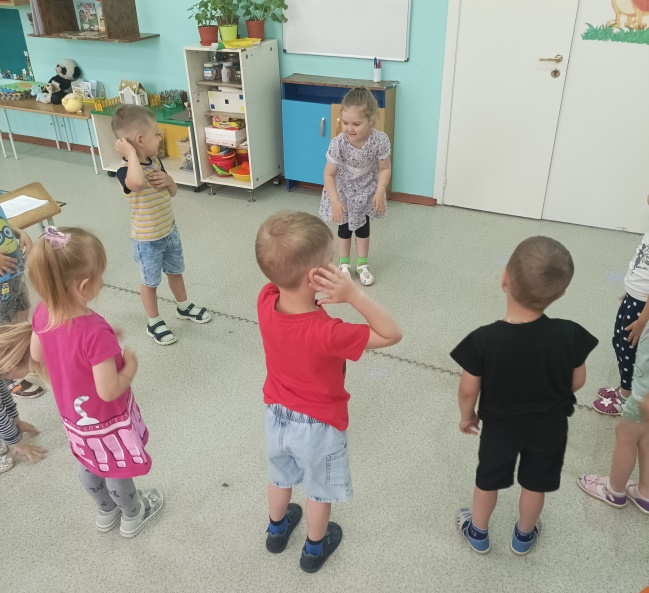 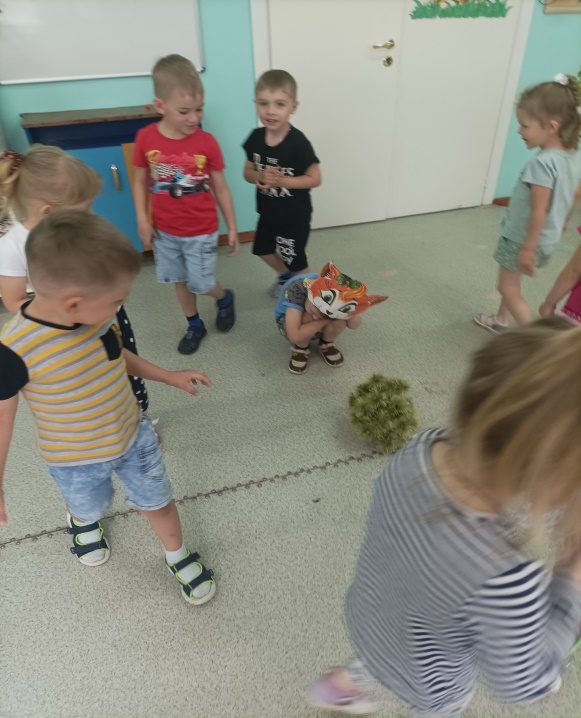 